UNIVERSITATEA DE MEDICINĂ ŞI FARMACIE “VICTOR BABEŞ” DIN TIMIŞOARA BIROUL ELECTORAL AL UNIVERSITĂȚIIPiata Eftimie Murgu Nr. 2, Timişoara, Cod poştal 300041, Jud. TimişCod Unic de Înregistrare: 4269215Tel/Fax: 0040-(0)256-204.271COMUNICAT	Vă aducem la cunoștintă rezultatele Referendumului pentru alegerea modului de desemnare a rectorului Universității de Medicină și Farmacie ”Victor Babeș” din Timișoara pentru mandatul 2020-2024, desfășurat în data de 19 iunie 2019.-    Număr de electori înscriși pe listele de vot: 698-    Număr minim de electori prezenți pentru validarea referendumului: 350-    Număr de electori prezenți la vot: 419-    Prezența la vot: 60,02%-    Număr de voturi valabil exprimate: 419-    Număr de voturi în favoarea modalității de desemnare prin concurs public: 39 (9.30%)-    Număr de voturi în favoarea modalității de desemnare prin vot universal, direct, secret și egal: 380 (90,70%)Biroul Electoral al Universității de Medicină și Farmacie”Victor Babeș” din Timișoara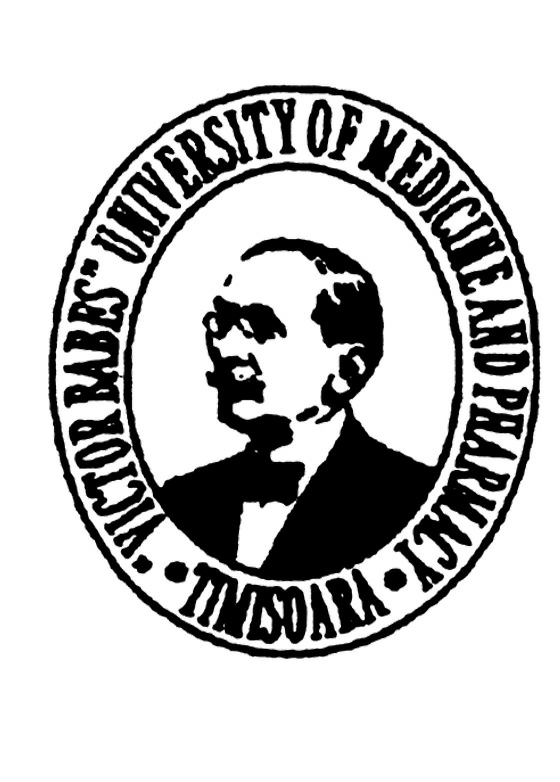 